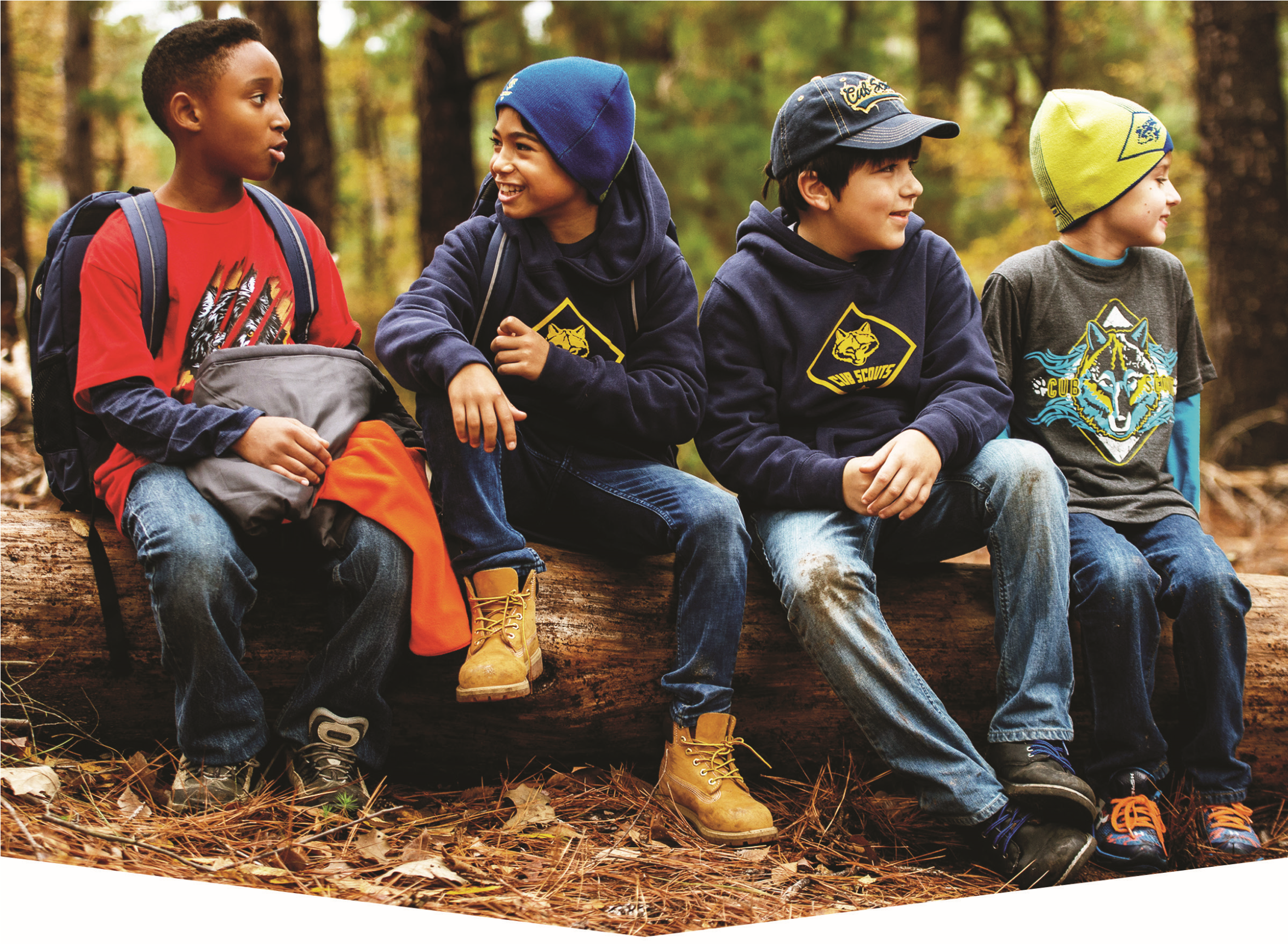 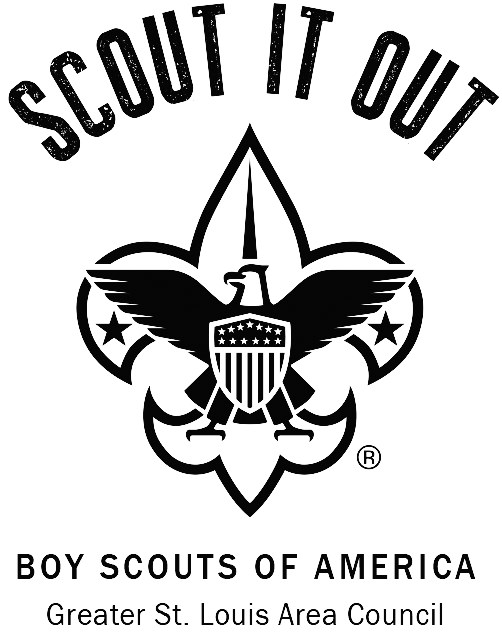 October 20th – 21st Saturday – Sunday	Beaumont Scout Reservation - Laemmli, Campsite Call of the wild is an optional overnight camping and advancement workshop forLions, Tigers, Wolves and Bear Aged Cub ScoutsCheck in 8:30 and Opening Ceremonies at 9:30Early: $18 Per Scout / $9 Per parent for food / Late: $21 Per Scout / $11 Per adult Early price ends: September 21st at Midnight!For more information or to register, visit Scoutingevent.com/312-cotw18Don’t forget to download the manual! Lunch is included in pricing – Dinner on your own 